Headteacher: Jason Murgatroyd St. George’s RoadGrangetown Middlesbrough TS6 7JATel: 01642 455278E: office@grangetownprimary.org.ukW: www.grangetownprimaryschool.co.uk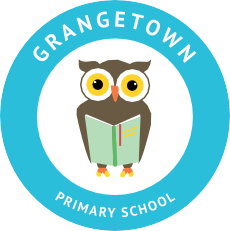 CCTVDear Parents and Carers,Following recent work to the school building, the school has now been fitted with a CCTV security system. There are now a number of CCTV cameras on the school premises to ensure the safety of the school.
The new school security system will now:protect the school buildings and school assets, both during and after school hours;promote the health and safety of staff, pupils and visitors;reduce the incidence of crime and anti-social behaviour (including theft and vandalism);support the police in a bid to deter and detect crime;assist in identifying, apprehending and prosecuting offenders We will continue to communicate any changes regarding health and safety of the school building, the school staff and children when necessary.If you have any questions, please do not hesitate to contact the school office.Mr J VickersAssistant Headteacher